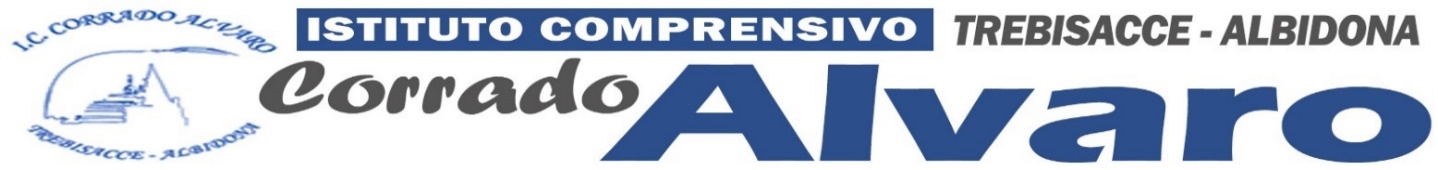 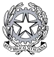 MINISTERO DELL’ISTRUZIONE                                                                                    ISTITUTO COMPRENSIVO “C. Alvaro” 87075 TREBISACCE (CS)Via G. Galilei, 35 – Tel. 0981/51280 - Fax 0981/1903163    C.M.: CSIC8A000R - C.F.: 81000370783              e- mail: csic8a000r@istruzione.it - csic8a000r@pec.istruzione.itsito web: istitutocomprensivotrebisacce.edu.itSede Associata: AlbidonaVERBALE N. 2 - A.S. 2023/2024IL GIORNO________________DEL MESE DI ______________, DELL’ANNO DUEMILAVENTITRE, ALLE ORE_________, NELL’AULA________________ DELLA SEDE CENTRALE DELL’ISTITUTO, SI È RIUNITO IL CONSIGLIO DELLA CLASSE________SEZ._________, PER TRATTARE I SEGUENTI PUNTI ALL’ORDINE DEL GIORNO:Andamento didattico e disciplinare;Analisi situazione alunni con B.E.S. Ricognizione e aggiornamento dei piani didattici personalizzati (da consegnare entro il 20 novembre);Monitoraggio assenze alunni dal 12 settembre 2023: casi di frequenza irregolare, casi problematici e relativa comunicazione alle famiglie;Riforma dell’orientamento I Grado. Scelta macro-modulo e tempistica di attuazione;Insediamento componente Genitori all’interno del C.d.C.;Visite guidate e Progetti di ampliamento offerta formativa: cronoprogramma e informativa alle famiglie;Varie ed eventuali.Sono presenti i seguenti docenti:Il Presidente, constatato il numero legale dei componenti il Consiglio di Classe, dà inizio ai lavori.Presiede la riunione il Dirigente Scolastico, Dott. Solazzo Giuseppe Antonio (o il/la Prof./Prof.ssa________________, facente parte del Consiglio di classe, delegato dal DS a sostituirlo in sua assenza)Funge da Segretario verbalizzante, il Prof./la Prof.ssa________________________________Il Presidente, constatato il numero legale dei componenti il Consiglio di Classe, dà inizio ai lavori.Punto 1 all’o.d.g: Andamento didattico e disciplinare:Verificata la validità della seduta, il coordinatore, su invito del Dirigente (o suo delegato), sintetizza la situazione generale della classe, sulla base delle osservazioni sistematiche e degli altri elementi di valutazione registrati in questo primo periodo dell’anno scolastico, considerando:la partecipazione alle attività proposteil rispetto delle regole nel rapporto con compagni ed insegnantieventuali note disciplinari e/o provvedimenti disciplinariPunto 2 all’o.d.g:  Analisi situazione alunni con B.E.S. Ricognizione e aggiornamento dei piani didattici personalizzati (da consegnare entro il 20 novembre)PER GLI ALUNNI BES/DSA (DA  COMPILARE  SOLO  NEL  CASO  LA  CLASSE  ACCOLGA  ALUNNI  CON  D.S.A. O B.E.S., ALTRIMENTI CANCELLARE  QUESTA  SEZIONE)Si relaziona sugli accorgimenti didattico-operativi messi in atto finora, evidenziando punti di forza ed eventuali criticità, e il numero dei PDP che si intendono attuare:________________________________________________________________________________________________________________________________________________________________________________________________________________________________________________Gli insegnanti analizzano  con particolare attenzione, ai sensi della L. 170/2010 e del DM 5669/2011,  della Dir. Min. 27/12/2012 e CC.MM. collegate, la situazione degli alunni per i quali verrà redatto uno specifico Piano Didattico Personalizzato (PDP), che sarà sottoscritto dai genitori e dal DS.PER GLI ALUNNI DVA ( DA  COMPILARE  SOLO  NEL  CASO  LA  CLASSE  ACCOLGA ALUNNI  CON DISABILITA', ALTRIMENTI CANCELLARE  QUESTA  SEZIONE ) Si relaziona sugli accorgimenti didattico-operativi messi in atto nel corso dell’anno, evidenziando punti di forza ed eventuali criticità, in rapporto al PEI. PER ALUNNI  CON  PROBLEMI  PARTICOLARI (DA  COMPILARE  SOLO  NEL  CASO  LA  CLASSE  ACCOLGA ALUNNI  CON  RITARDO  DI  APPRENDIMENTO, CON  DISAGIO  DI  ORIGINE  EXTRA-SCOLASTICA, CHE  HANNO  EFFETTUATO  NUMEROSE  ASSENZE,  DI  RECENTE  INSERIMENTO  NELLA  CLASSE  PER  I  QUALI  GLI  ELEMENTI  DI  VALUTAZIONE  DEVONO TENER CONTO DELLA CASISTICA PARTICOLARE,: ES  IMMIGRATI, FAMIGLIE IN STATO DI DISAGIO…  ETC.)Per cui  gli insegnanti prendono in esame la situazione dei seguenti  alunni richiamandone strategie e situazione problematica, di seguito riportate:Alunna/o alunno:__________________________________(Ripetere per ogni alunno di cui al caso)Punto 3 all’o.d.g: Monitoraggio assenze alunni dal 12 settembre 2023: casi di frequenza irregolare, casi problematici e relativa comunicazione alle famiglieSi elencano gli alunni con numero di assenze eccessivo (casi di frequenza irregolare o di evasione):              Il coordinatore di classe invierà comunicazione alle famiglie, tramite modello reperibile sul sito istituzionale.Punto 4 all’o.d.g: Riforma dell’orientamento I Grado. Scelta macro-modulo e tempistica di attuazioneSulla base delle delibere del Collegio dei Docenti ndel 30/10/2023 e sulle scelte effettuate in ambito dipartimentale, il Consiglio di classe approva l’attuazione della macro-unità di apprendimento:ׂ Sostenibilità ambientale	     ׂ Il mondo dei libri Oppure approva, in alternativa a quelli proposti, i moduli disciplinari delle seguenti materie:1. ________________________2. ________________________3. ________________________Resta inteso che i moduli saranno approntati e consegnati al Dirigente Scolastico, per come stabilito in Collegio, entro 3 (tre) giorni dalla presente decisione, al fine di permetterne il controllo e l’inserimento nelle programmazioni (coordinate e disciplinari) e nel PTOF in tempo utile. Il macro-modulo sarà svolto nel periodo ________________________Punto 5 all’o.d.g: Insediamento componente Genitori all’interno del C.d.C.Sulla base dei verbali dei seggi elettorali e di conseguenti atti di nomina del Dirigente Scolastico, si insediano formalmente nel Consiglio di classe i Sigg. ____________________________________________________che risultano presenti.Punto 6 all’o.d.g: Visite guidate e Progetti di ampliamento offerta formativa: cronoprogramma e informativa alle famiglie.____________________________________________________________________________________________________________________________________________________________________________________________________________________________________________________________________________________________________________________________________________________________________________________Punto 7 all’o.d.g: Varie ed eventuali:__________________________________________________________________________________________________________________________________________________________________________________________Terminata la trattazione degli argomenti posti all’ordine del giorno, alle ore______ sono invitati a partecipare i Sigg.____________________________________________, rappresentanza dei Genitori eletta, ai quali è illustrata la situazione generale della classe. Il Dirigente (o il/la Prof./Prof.ssa________________________, facente parte del Consiglio di classe, delegato/a dal DS a sostituirlo in sua assenza) illustra ai genitori l’andamento didattico-educativo di questa prima parte dell’anno scolastico, sottolineando quanto segue_________________________________________________________________________________________I genitori, a turno prendono la parola ed esprimono i loro pareri in merito a quanto esposto__________________________________________________________________________Alle ore_______________, terminata la discussione, il Presidente dichiara sciolta la seduta.Letto, approvato e sottoscrittoTrebisacce, lì Cognome e nomeMateria di insegnamentoPresentiAssentiAlunnoNumero assenze in oredal 12/09/2023 ad oggi Il Segretario              Il Presidente